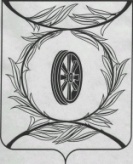 Челябинская областьСОБРАНИЕ ДЕПУТАТОВКАРТАЛИНСКОГО МУНИЦИПАЛЬНОГО РАЙОНАРЕШЕНИЕЗаслушав и обсудив основные показатели прогноза социально-экономического развития Карталинского муниципального района на 2023 год и на плановый период 2024 и 2025 годов, в соответствии со статьей 173 Бюджетного кодекса Российской Федерации, Положением «О бюджетном процессе в Карталинском муниципальном районе», Собрание депутатов Карталинского муниципального района РЕШАЕТ:1. Утвердить основные показатели прогноза социально-экономического развития Карталинского муниципального района на 2023 год и на плановый период 2024 и 2025 годов (прилагается).2. Учесть показатели прогноза при принятии бюджета Карталинского муниципального района на 2023 год и на плановый период 2024 и 2025 годов.3. Настоящее решение направить главе Карталинского муниципального района для подписания и опубликования в средствах массовой информации.4. Настоящее решение разместить в официальном сетевом издании администрации Карталинского муниципального района в сети Интернет (http://www.kartalyraion.ru).Председатель Собрания депутатовКарталинского муниципального района			                 Е.Н. СлинкинГлава Карталинского муниципального района                                                                     А.Г.ВдовинУТВЕРЖДЕНО решением Собрания депутатовКарталинского муниципального районаот 13 декабря 2022 года № 386Основные показатели прогноза социально-экономического развития на 2023 год и на плановый период 2024-2025 годовКарталинский муниципальный районот 13 декабря 2022 года № 386                   О прогнозе социально-экономического развития Карталинского муниципального района на 2023 год и на плановый период 2024 и 2025 годовПоказатели2021 год
(отчет)2022 год
(оценка)2023 год (прогноз)2023 год (прогноз)2024 год (прогноз)2024 год (прогноз)2025 год (прогноз)2025 год (прогноз)Показатели2021 год
(отчет)2022 год
(оценка)консерва-тивныйбазовыйконсерва-тивныйбазовыйконсерва-тивныйбазовыйСреднегодовая численность постоянного населения, тыс. человек44,643,943,443,542,843,242,443,0в % к предыдущему году98,698,498,999,198,699,399,199,5Объем отгруженных товаров собственного производства, выполненных работ и услуг собственными силами крупными и средними организациями по «чистым» видам экономической деятельности, млн. рублей 4849,85 454,55 503,65 678,25 674,25 871,25 975,06 194,1в % к предыдущему году126,2112,5100,9104,1103,1103,4105,3105,5Индекс производства (в % к предыдущему году в сопоставимых ценах) 101,295,897,3100,4100,7101,0101,5101,7Оплата труда наемных работников, млн. рублей  3967,54459,54726,54775,64986,55119,45270,75498,2в % к предыдущему году106,3112,4106,0107,1105,5107,2105,7107,4    в т.ч. фонд заработной платы, млн. рублей3967,54459,54726,54775,64986,55119,45270,75498,2в % к предыдущему году106,3112,4106,0107,1105,5107,2105,7107,4Среднесписочная численность работников (без внешних совместителей), тыс. человек  8,78,78,78,78,78,78,78,7в % к предыдущему году 95,6100100100,0100,0100,0100,0100,0Объем продукции сельского хозяйства, млн. рублей 2151,02 406,62 516,42 521,52 638,72 664,92 784,92 808,3в % к предыдущему году 114,2111,8104,6104,8104,9105,7105,5105,4  Объем инвестиций в основной капитал за счет всех источников финансирования по крупным и средним организациям, млн. рублей   355,8628,80644,90644,90633,10633,10368,00368,00в % к предыдущему году 62,3176,7102,6102,698,298,258,158,1Среднегодовая стоимость имущества, облагаемого налогом на имущество организаций в соответствии с пунктом 1 статьи 375 Налогового кодекса Российской Федерации, млн. рублей         1187,71247,01371,71371,71380,01380,01396,31396,3